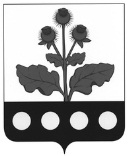 СОВЕТ НАРОДНЫХ ДЕПУТАТОВ РОССОШКИНСКОГО СЕЛЬСКОГО ПОСЕЛЕНИЯ РЕПЬЕВСКОГО МУНИЦИПАЛЬНОГО РАЙОНА ВОРОНЕЖСКОЙ ОБЛАСТИРЕШЕНИЕ« 20 » июля   2017 г. № 85   №       с. РоссошкиО внесении изменений в решение Совета народных депутатов Россошкинского сельского поселения Репьевского муниципального района от 27.12.2010 г. № 24 «О денежном содержании муниципальных служащих органов местного самоуправления Россошкинского сельского поселения Репьевского муниципального района»В соответствии с Законом Воронежской области от 28.12.2007 года № 175-ОЗ «О муниципальной службе в Воронежской области», Уставом Россошкинского сельского поселения Репьевского муниципального района, в целях приведения нормативных правовых актов Совета народных депутатов Россошкинского сельского поселения Репьевского муниципального района в соответствие действующему законодательству Совет народных депутатов Россошкинского сельского поселения решил:1. В решение Совета народных депутатов Россошкинского сельского поселения Репьевского муниципального района от 27.12.2010 года №24 «О денежном содержании муниципальных служащих органов местного самоуправления Россошкинского сельского поселения Репьевского муниципального района» (далее - Решение) внести следующие изменения:1.1. Дополнить Решение пунктом 2.1. следующего содержания:«2.1. Утвердить Положение о поощрениях и дополнительных гарантиях муниципальных служащих Россошкинского сельского поселения Репьевского муниципального района согласно приложению 3.».1.2. Дополнить Решение, приложением 3 согласно приложению к настоящему решению.1.3. Часть 2.3 раздела 2 Приложения 1, утвержденного Решением, изложить в следующей редакции:«2.3. К иным дополнительным выплатам относятся:1) премии за выполнение особо важных и сложных заданий;2) единовременная выплата при предоставлении ежегодного оплачиваемого отпуска;3) материальная помощь;4) денежное поощрение по итогам работы за квартал.».1.4. В абзаце два пункта 3.3.1. части 3.3. Приложения 1, утвержденного Решением, слово «ведущим» заменить словами «главным и ведущим»;1.5. Раздел 4 Приложения 1, утвержденного Решением, изложить в следующей редакции: «4. ИНЫЕ ДОПОЛНИТЕЛЬНЫЕ ВЫПЛАТЫ4.1. Единовременная выплата при предоставлении ежегодного оплачиваемого отпуска и материальная помощь4.1.1. Муниципальным служащим один раз в год производится единовременная выплата при предоставлении ежегодного оплачиваемого отпуска - в размере двух окладов денежного содержания и материальная помощь - в размере одного оклада денежного содержания.4.1.2. Материальная помощь выплачивается, как правило, к очередному отпуску или по желанию муниципального служащего и решению представителя нанимателя в иные сроки текущего года.4.1.3. Единовременная выплата при предоставлении ежегодного оплачиваемого отпуска и материальной помощи выплачивается на основании заявления муниципального служащего и правового акта представителя нанимателя.4.1.4. При наличии экономии фонда оплаты труда, на основании личного заявления и подтверждающих документов муниципальным служащим по решению представителя нанимателя может выплачиваться единовременная дополнительная материальная помощь в следующих случаях:1) при регистрации брака - в размере одного месячного денежного содержания по замещаемой должности, на основании копии свидетельства о регистрации брака;2) при рождении (усыновлении) ребенка - в размере двух месячных денежных содержаний, на основании копии свидетельства о рождении;3) в случае смерти близких родственников (родителей, супруга (и), детей) - в размере трех месячных денежных содержаний, на основании копии свидетельства о смерти и документов, подтверждающих родство;4) в связи с утратой или повреждением имущества в результате стихийного бедствия, пожара, кражи, аварий систем водоснабжения, отопления и другими чрезвычайными обстоятельствами - в размере, устанавливаемом представителя нанимателя на основании подтверждающих документов;5) в случае нуждаемости в лечении, в связи с расходами, произведенными на лечение, восстановление после длительной болезни, - в размере, устанавливаемом представителя нанимателя на основании подтверждающих документов;6) в случае смерти работника его близким родственникам (родителям, супругу (е), детям) - в размере одного месячного денежного содержания, на основании копии свидетельства о смерти и документов, подтверждающих родство.4.1.5. Общая сумма материальной помощи, выплачиваемой работнику в течение календарного года, максимальными размерами не ограничивается.4.2. Премии за выполнение особо важных и сложных заданий4.2.1. Муниципальным служащим могут выплачиваться премии за выполнение особо важных и сложных заданий в пределах средств фонда оплаты труда администрации Россошкинского сельского поселения.Премирование за выполнение особо важных и сложных заданий производится с учетом реализации задач, возложенных на администрацию сельского поселения Уставом Россошкинского сельского поселения, иными нормативными правовыми актами Россошкинского сельского поселения, а также в целях повышения качества выполняемых задач, своевременного и добросовестного исполнения должностных обязанностей, предусмотренных в трудовых договорах и должностных инструкциях.4.2.2. В целях реализации порядка выплаты премий за выполнение особо важных и сложных заданий:- под особо важным заданием понимается задание или поручение, выполнение которого может повлечь важные социальные, экономические и финансовые последствия для Россошкинского сельского поселения;- под особо сложным заданием понимается задание или поручение, выполнение которого связано с большим объемом работы, срочностью и оперативностью.4.2.3. Премия за выполнение особо важных и сложных заданий имеет единовременный характер, устанавливается в должностных окладах по замещаемой должности или в процентном отношении от месячного денежного содержания и максимальными размерами не ограничивается.4.2.4. В зависимости от эффективности и результативности служебной деятельности муниципальных служащих представитель нанимателя может принимать решение о выплате за счет экономии фонда оплаты труда денежного поощрения по итогам работы за квартал размер которой устанавливается в должностных окладах по замещаемым должностям или в процентном отношении от месячного денежного содержания и максимальным размером не ограничивается.».1.6. В пункте 6 части 5.1. раздела 5 Приложения 1, утвержденного Решением, слова «по итогам работы за квартал», заменить словами «денежного поощрения по итогам работы за квартал»;».2. Настоящие решение вступает в силу после официального обнародования.Приложениек решению Совета народных депутатов Россошкинского сельского поселения Репьевского муниципального района от « 20 » июля 2017 года № 85Приложение 3к решению Совета народных депутатов Россошкинского сельского поселения Репьевского муниципального района от «27» декабря 2010 года №24ПОЛОЖЕНИЕО ПООЩРЕНИЯХ И ДОПОЛНИТЕЛЬНЫХ ГАРАНТИЯХМУНИЦИПАЛЬНЫХ СЛУЖАЩИХ РОССОШКИНСКОГО СЕЛЬСКОГО ПОСЕЛЕНИЯ РЕПЬЕВСКОГО МУНИЦИПАЛЬНОГО РАЙОНА1. Общее положениеНастоящее Положение о поощрениях и дополнительных гарантиях муниципальных служащих (далее - Положение) определяет виды и условия применяемых поощрений, а также дополнительных гарантий, предоставляемых муниципальным служащим органов местного самоуправления Россошкинского сельского поселения Репьевского муниципального района.2. Виды и условия поощрений муниципальных служащих2.1. За безупречную и эффективную муниципальную службу к муниципальным служащим, помимо установленных федеральным законодательством поощрений, применяются следующие виды поощрения:1) награждение наградами и присвоение почетных званий Воронежской области в порядке, установленном законодательством Воронежской области;2) объявление благодарности органа местного самоуправления с выплатой единовременного поощрения;3) награждение Почетной грамотой органа местного самоуправления с выплатой единовременного поощрения или с вручением ценного подарка;4) единовременное денежное поощрение в связи с юбилейными датами;5) единовременное денежное поощрение в связи с выходом на пенсию за выслугу лет;6) присвоение досрочно классного чина.2.2. Единовременное денежное поощрение выплачивается в связи с юбилейными датами - 50, 55, 60, 65 лет со дня рождения муниципального служащего на основании правового акта представителя нанимателя.2.3. При награждении муниципального служащего наградами Воронежской области, органов государственной власти Воронежской области, поощрениями губернатора, правительства и исполнительных органов государственной власти Воронежской области на основании правового акта представителя нанимателя ему выплачивается единовременное денежное поощрение.2.4. Размеры и порядок выплаты единовременного денежного поощрения в связи с выходом на пенсию за выслугу лет определяются муниципальным правовым актом Совета народных депутатов.3. Размеры единовременного денежного поощрения3.1. При объявлении благодарности органа местного самоуправления муниципальному служащему размер единовременного денежного поощрения составляет 1 должностной оклад муниципального служащего.3.2. При награждении муниципального служащего Почетной грамотой органа местного самоуправления размер единовременного денежного поощрения составляет 2 должностных оклада муниципального служащего. 3.3. Единовременное денежное поощрение в связи с юбилейными датами выплачивается в размере одного месячного денежного содержания по замещаемой должности муниципальной службы.3.4. При награждении муниципального служащего наградами Воронежской области, органов государственной власти Воронежской области, поощрениями губернатора, правительства и исполнительных органов государственной власти Воронежской области ему выплачивается единовременное денежное поощрение в размере одного месячного денежного содержания по замещаемой должности муниципальной службы.3.5. Расходы на выплату единовременных денежных поощрений, предусмотренных настоящей частью, производятся за счет средств фонда оплаты труда соответствующего органа местного самоуправления.4. Дополнительные гарантии муниципальных служащих4.1. Муниципальным служащим по решению представителя нанимателя дополнительно может выплачиваться:1) единовременное денежное поощрение в связи с профессиональными праздниками и установленными трудовым законодательством праздничными днями, в размере одного должностного оклада по замещаемой должности муниципальной службы;2) единовременное денежное поощрение в связи с награждением наградами Российской Федерации, органов государственной власти РФ, поощрениями Президента РФ, Правительства РФ и исполнительных органов государственной власти РФ, в размере двух месячных денежных содержаний по замещаемой должности муниципальной службы;3) единовременное денежное поощрение в связи с окончанием трудовой деятельности и увольнением с муниципальной службы по инициативе работника или по соглашению сторон в следующих размерах: - при стаже муниципальной службы от 15 до 20 лет - 12 должностных окладов;- при стаже муниципальной службы от 20 до 25 лет - 15 должностных окладов;- при стаже муниципальной службы свыше 25 лет - 20 должностных окладов.УТВЕРЖДАЮ:
Глава Россошкинского сельского поселения Репьевского муниципального района Воронежской области                                                                                                                 ______________ Т.А.Анохина                                                                       « 20   »  июля  2017 года                                                         АКТобнародования решения Совета народных депутатов Россошкинского сельского поселения от 20.07.2017 г. № 85 «О внесении изменений в решение Совета народных депутатов Россошкинского сельского поселения Репьевского муниципального района от 27.12.2010 г. № 24 «О денежном содержании муниципальных служащих органов местного самоуправления Россошкинского сельского поселения Репьевского муниципального района»Мы, нижеподписавшиеся:1.Анохина Татьяна Алексеевна – глава Россошкинского сельского поселения, проживающая по адресу: село Россошки ул. Воронежская  д.13  Репьевского района Воронежской области;2.Тибекина Татьяна Сергеевна - заместитель главы администрации Россошкинского сельского поселения, проживающая по адресу: село Россошки  ул. Набережная дом 1 Репьевского района Воронежской области;3.Гончаров Василий Владимирович – депутат Совета народных депутатов Россошкинского сельского поселения, проживающая по адресу: село  Россошки улица Школьная  дом 12/1  Репьевского района Воронежской области;4.Саввина Нина Семеновна – депутат Совета народных депутатов Россошкинского сельского поселения, проживающая по адресу: село Россошки улица Октябрьская дом 1 Репьевского района Воронежской областисоставили настоящий акт, о том, что решение Совета народных депутатов Россошкинского сельского поселения от  20.07.2017 г. № 85 «О внесении изменений в решение Совета народных депутатов Россошкинского сельского поселения Репьевского муниципального района от 27.12.2010 г. № 24 «О денежном содержании муниципальных служащих органов местного самоуправления Россошкинского сельского поселения Репьевского муниципального района» обнародовано путем вывешивания на стендах для всеобщего ознакомления:    возле здания администрации Россошкинского сельского поселения Репьевского муниципального района Воронежской области – адрес: 396388 Воронежская область, Репьевский район, с. Россошки, ул. Школьная, д.1  Решение Совета народных депутатов Россошкинского сельского поселения от  20.07.2017 г.  № 85  «О внесении изменений в решение Совета народных депутатов Россошкинского сельского поселения Репьевского муниципального района от 27.12.2010 г. № 24 «О денежном содержании муниципальных служащих органов местного самоуправления Россошкинского сельского поселения Репьевского муниципального района» доведено до сведения в трудовых коллективахНастоящий акт составлен в одном экземпляре и хранится с первым экземпляром обнародованного правового акта.Подписи:1.______________  Анохина Т.А.2.______________  Тибекина Т.С.3.______________  Гончаров В.В.4.______________  Саввина Н.С.Глава сельского поселенияТ.А. Анохина